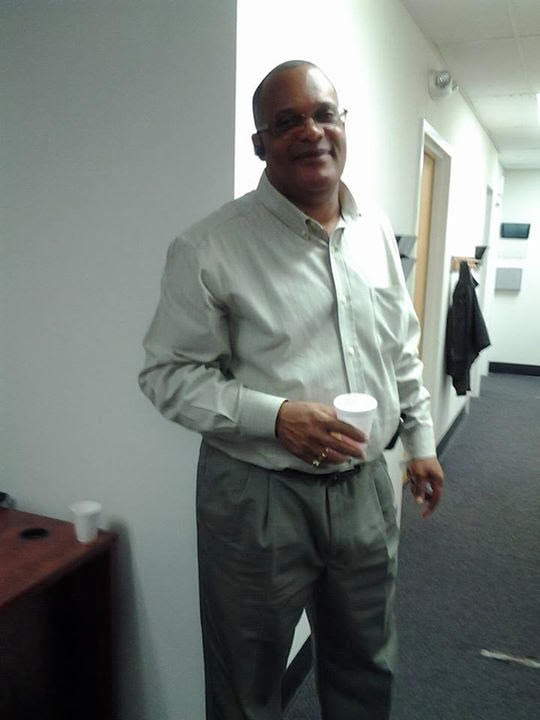 The Carroll Conquest Outstanding Leadership Award has been established by the Behavioral Health Administration and the University of Maryland Training Center, in Carroll’s (Chris) honor.This award recognizes Carroll’s dedication to peer support services and his work advocating on behalf of peers in Maryland and nationwide. Carroll’s enthusiasm for helping others, his generosity and kind spirit is sorely missed and with this award, we aim to recognize other peer advocates and their contributions to this growing field.Carroll’s many roles and accomplishments included Baltimore Recovery Corps Director for Maryland Community Health Initiatives, Inc. (Penn-North Recovery Center). Carroll served on the Job Tasks Analysis Committee for the International Certification & Reciprocity Consortium (IC&RC), successfully completed the Connecticut Community for Addiction Recovery’s (CCAR) Recovery Coach Training, and completed the former Alcohol & Drug Abuse Administration’s Recovery Oriented Systems of Care (ROSC) Training of Trainers. In 2006, he cofounded Recovery Empowerment Group, Inc. (REGI), a peer recovery support group and completed the Partners for Recovery and Addiction Technology Transfer Center’s six month Recovery Support Services Leadership Program. Carroll participated on SAMHSA’s September 2012 “Road to Recovery,” a National Recovery Month TV Show, to discuss “Building Communities of Recovery: How Community-Based Partnerships and Recovery Support Organizations Make Recovery Work.” Carroll was a State Certified Peer Supervisor and a long-term trainer for the BHA and University of Maryland Training Center (UM TC). In addition, one of Carroll’s greatest accomplishments was completing his bachelor’s with honors from Strayer University.The Carroll Conquest Outstanding Leadership Award recognizes the peer recovery specialist leader for his or her achievements and contributions to the behavioral health field.You may include other supporting documentation, up to three (3) additional pieces of collateral materials, website links, or other relevant information. Self-nominations will not be accepted.The Award recipient will be announced at the BHA Annual Peer Leadership Networking Conference.Please complete the form in its entirety. Completed nomination applications must be emailed to Adelaide Weber, (Adelaide.Weber@maryland.gov), by Friday, November 6, 2020, 5:00 PM. There will be no exceptions.Nominator Contact Information: Please type. All sections must be completed.Nominator Name/Title: _________________________________________________________ Organization: _________________________________________________________________ E-mail: _______________________________________________________________________ Phone: _______________________________________________________________________ Date Submitted:_______________________________________________________________ Nominee Contact Information: Please type. All sections must be completed.Nominee Name/Title: ___________________________________________________________  Organization: _________________________________________________________________Address: _____________________________________________________________________E-mail: ______________________________________________________________________ Phone: _______________________________________________________________________ Please describe your nominee's accomplishments and how they have differentiated themselves from others in the behavioral health field.   Leaders in the field exhibit certain qualities and skills both during work and outside of work time.  Please give detailed examples showing these traits below:The ability to inspire others.Commitment and passion while serving the community.Exceptional advocacy skills during his/her work and off work time.Creativity and Innovation AccountabilityHonesty and IntegrityEffective Communication SkillsEmpowermentSupporting Documentation (website links or other relevant materials, up to 3